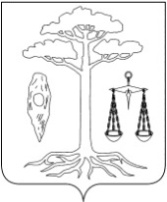 СОВЕТТЕЙКОВСКОГО МУНИЦИПАЛЬНОГО РАЙОНАшестого созыва Р Е Ш Е Н И Еот 07.10.2016 г. № 102-рг. ТейковоО приостановлении отдельных положений решения Совета Тейковского муниципального района от 05.08.2015 г. № 24-р «Об утверждении Положения о бюджетном процессе Тейковского муниципального района»            В соответствии с Федеральным законом от 02.06.2016 № 158-ФЗ «О приостановлении действия отдельных положений Бюджетного кодекса Российской Федерации и внесении изменений в отдельные законодательные акты Российской Федерации» в целях реализации прав муниципальных образований, установленных бюджетным законодательством Российской ФедерацииСовет Тейковского муниципального района РЕШИЛ:Приостановить до 1 января 2017 года действие абзаца шестого пункта 5.5, абзаца первого пункта 6.1 Положения о бюджетном процессе Тейковского муниципального района, утвержденного решением Совета Тейковского муниципального района от 05.08.2015 г. № 24-р «Об утверждении Положения о бюджетном процессе Тейковского муниципального района».Установить, что в 2016 году проект решения Совета Тейковского муниципального района «О бюджете Тейковского муниципального района на 2017 год и плановый период 2018 – 2019 годов» вносится на рассмотрение Совета Тейковского муниципального района не позднее 25 ноября 2016 года.Глава Тейковскогомуниципального района                              	       С.А. Семенова 